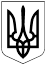 БЕРЕЗАНСЬКА МІСЬКА РАДА БРОВАРСЬКОГО РАЙОНУ КИЇВСЬКОЇ ОБЛАСТІВИКОНАВЧИЙ КОМІТЕТРІШЕННЯ17 грудня 2021 року                         м. Березань                                     № 223Відповідно до статті 34 Закону України „Про місцеве самоврядування в Україні“, статті 31 Закону України „Про зайнятість населення“, „Порядку організації громадських та інших робіт тимчасового характеру“, затвердженого постановою Кабінету Міністрів України від 20 березня 2013 року № 175, постанови Кабінету Міністрів України від 14.07.2010 № 621 „Про посилення соціального захисту населення під час оплати житлово-комунальних послуг“, з метою надання додаткової соціальної підтримки та забезпечення тимчасової зайнятості осіб, які шукають роботу, виконавчий комітет міської радиВИРІШИВ:Забезпечити організацію та проведення громадських та інших робіт тимчасового характеру на підприємствах, установах та організаціях Березанської міської ради на 2022 рік, які мають суспільно-корисну спрямованість, відповідають потребам громади та сприятимуть його соціальному розвитку.Затвердити перелік видів громадських та інших робіт тимчасового характеру, які мають суспільно корисну спрямованість, сприяють соціальному розвитку Березанської міської ради та фінансування яких може здійснюватися за рахунок коштів місцевих бюджетів та/або Фонду загальнообов’язкового державного соціального страхування України на випадок безробіття та інших не заборонених законом джерел фінансування (додаток 1).Затвердити перелік підприємств та організацій Березанської міської ради, де будуть організовуватися громадські та інші роботи тимчасового характеру, які мають суспільно корисну спрямованість, відповідають потребам громади, сприяють соціальному розвитку територіальної громади та фінансуються за рахунок коштів Фонду загальнообов’язкового державного соціального страхування на випадок безробіття та місцевих бюджетів, рівними частинами пропорційно сумі витрат на їх організацію (додаток 2).Направлення безробітних на громадські та інші роботи тимчасового характеру здійснює Березанська міська філія Київського обласного центру зайнятості.Контроль за виконанням рішення покласти на першого заступника міського голови Хруля Р.Ф.Міський голова                                (підпис)                      Володимир ТИМЧЕНКОДодаток 1до рішення виконавчого комітетуБерезанської міської ради17.12. 2021 № 223ПЕРЕЛІКвидів громадських та інших робіт тимчасового характеру, які маютьсуспільно корисну спрямованість, сприяють соціальному розвиткуБерезанської міської ради та фінансування яких може здійснюватись за рахунок коштів місцевих бюджетів та/або Фонду загальнообов’язкового державного соціального страхування України на випадок безробіття та інших не заборонених законом джерел фінансуванняЕкологічний захист навколишнього середовища (ліквідація стихійних сміттєзвалищ, прибирання території громади, розчищення лісосмуги).Роботи, пов’язані з будівництвом або ремонтом об’єктів соціальної сфери (навчальних закладів, спортивних закладів, закладів культури, охорони здоров’я, будинків-інтернатів (пансіонатів) для громадян похилого віку, людей та дітей з інвалідністю, притулків для неповнолітніх та осіб без постійного місця проживання).Догляд та надання допомоги особам похилого віку та людям з інвалідністю, а також догляд за хворими у закладах охорони здоров’я та допоміжні роботи у дитячих будинках, відділенні стаціонарного догляду для постійного або тимчасового проживання.Супровід людей з інвалідністю, які мають інвалідність зору.Інформування населення про порядок отримання житлових субсидій та робота з документацією.Впорядкування території населених пунктів з метою ліквідації наслідків надзвичайних ситуацій, визнаних такими у встановленому порядку.Впорядкування місць меморіального поховання, пам’ятників та пам’ятних місць, які мають офіційний статус, або зареєстровані на території територіальної громади.Відбудова історико-архітектурних пам’яток, виконання робіт з метою забезпечення діяльності підприємств соціальної інфраструктури територіальної громади. Надання допомоги учасникам АТО/ООС та сім’ям загиблих учасників АТО/ООС.Кур’єрська доставка товарів першої необхідності людям похилого віку.Виготовлення засобів індивідуального захисту від інфекційних захворювань.Керуючий справами виконкому міської ради                               (підпис)               Лариса КОЧУР         Додаток 2до рішення виконавчого комітетуБерезанської міської ради17 грудня 2021 року № 223ПЕРЕЛІКпідприємств та організацій Березанської міської ради, де будуть організовуватися громадські та інші роботи тимчасового характеру, які мають суспільно корисну спрямованість, відповідають потребам громади,  сприяють соціальному розвитку територіальної громади та фінансуються за рахунок коштів Фонду загальнообов’язкового державного соціального страхування на випадок безробіття та місцевих бюджетів, рівними частинами пропорційно сумі витрат на їх організаціюКНП „Березанська міська лікарня Березанської міської ради“.КНП „ЦПМСД Березанської міської ради“.КП “Березанський комбінат комунальних підприємств виконавчого комітету Березанської міської ради“.КП „Березанькомунсервіс виконавчого комітету Березанської міської ради“.Управління соціального захисту населення та праці виконавчого комітету Березанської міської ради.Березанський міський територіальний центр соціального обслуговування (надання соціальних послуг).Керуючий справами виконкому міської ради                               (підпис)               Лариса КОЧУР         Про організацію та проведення громадських та інших робіт тимчасового характеру на 2022 рік